Capillary Tissue Fluid Exchange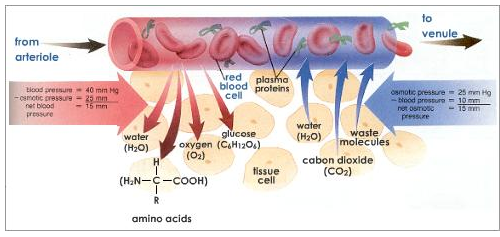 https://www.youtube.com/watch?v=Q530H1WxtOw Simplified DescriptionMy Capillary Tissue Fluid Exchange